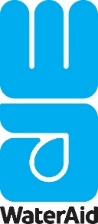 CAREER OPPORTUNITYPolicy & Research Consultant – East AfricaDeadline: 	14th October 2021It’s hard to believe that today 844 million people do not have clean water and 2.3 billion do not have a decent toilet – around one in three of the world’s population. Every two minutes, a child under five dies from diarrheal diseases caused by poor water and sanitation. We started because no NGO like us existed. We will end when no organisation like us is needed. In the meantime, we are making great progress – since 1981, we have reached 25 million people with clean water and, since 2004, 24 million people with sanitation.  WaterAid works through supporting local organisations and government authorities to design and demonstrate appropriate and sustainable WASH programmes.  WaterAid also seeks to influence policy change through government and other key sector actors to secure and protect the rights of poor people to safe, affordable water and sanitation services.WaterAid is looking for a Policy and Research Consultant to play a vital role in our mission to make clean water, decent toilets and good hygiene normal for everyone, everywhere. The Policy and Research Consultant will provide robust evidence and a credible policy agenda to further WaterAid’s ambition to achieve transformational change at regional and national level to ensure everyone everywhere has access to water, sanitation and hygiene. He/she will work with Regional Team and other teams in the country programme to draw on learning and evidence from WaterAid’s own work when shaping the policy agenda and research allies in the country and at regional level to ensure WaterAid’s work is relevant and up to date.  The post also draws on WaterAid’s global advocacy priorities and regional analysis to develop and deliver a high-quality and politically smart research and policy agenda, all whilst working with others to achieve change. The post holder will be part of Regional Team and will report to the Regional Advocacy Manager & Regional Programme Manager.To be successful, you will need to have: - University degree in Development studies or the Social Sciences and a Master’s degree in international development, human rights, sociology, public policy or political science.Minimum of 5 years’ experience of which at least 3 must be in the area of research and policy analysis in the field of development with any reputable national/ international/ donor agency.Experience of leading research projects and experience in the production of reports, publications, learning products with proven ability to analyse (qualitative and quantitative) data.Excellent writing skills, with extensive experience of producing research reports, policy briefs.Ability to translate research and policy analysis into clear advocacy messages for a variety of audiences, to affect policy and practice changeTrack record of effective policy dialogue with government and donors on WASH sector/ issues that has led to policy change.Excellent relationship building skills, with the ability to build and maintain trusting relationships, negotiate, influence and resolve conflicts with a range of stakeholders including donor representatives, government officials and community level actors.Experience with building capacity of implementing partner organizations especially CSO’s and government. We are looking for people who share a commitment to our vision. We are looking for people with an appreciation and respect for different people and ideas, and the energy and expertise to help tackle the most important challenges. In return, you can expect to get inspiration from the change you help make happen, a sense of belonging and the feeling of being part of a global community. You will also experience stimulation and fulfilment, the chance to grow, and space to be yourself at your best. This is our pledge to you.By 2030, we want everyone everywhere to have clean water, sanitation and hygiene. We need you to help us make it happen. If you bring your expertise, passion and professionalism, we will give you a lot back. If you are interested in the position and have the right skills and attributes, please complete our job application form found here https://www.wateraid.org/tz/media/14926  and send it to EArecruitments@wateraid.org stating Policy & Research Consultant in the subject line. Find the job description here. https://www.wateraid.org/tz/media/14921Your application should reach us by 14th October 2021.Only candidates shortlisted for interviewing will be contacted within two weeks of the closing date for applications. No recruitment agencies please.-----------------------------------------------------------------------------------------WaterAid is committed to ensuring that wherever we work in the world there is no tolerance for the abuse of power, privilege or trust. WaterAid reinforces a culture of zero tolerance towards any form of inappropriate behaviour, abuse, harassment, or exploitation of any kind. The safeguarding of our beneficiaries, staff, volunteers and anyone working on our behalf, is our top priority, and we take our responsibilities extremely seriously. All staff and volunteers are required to share in this commitment through our Global Code of Conduct. We will conduct the most appropriate preemployment references and checks to ensure high standards are maintained. WaterAid is an equal opportunities employer and positively encourages applications from suitably qualified and eligible candidates regardless of sex, race, disability, age, sexual orientation, gender reassignment, religion or belief, marital status, or pregnancy and maternity. Women are strongly encouraged to apply.